Australian Maritime College 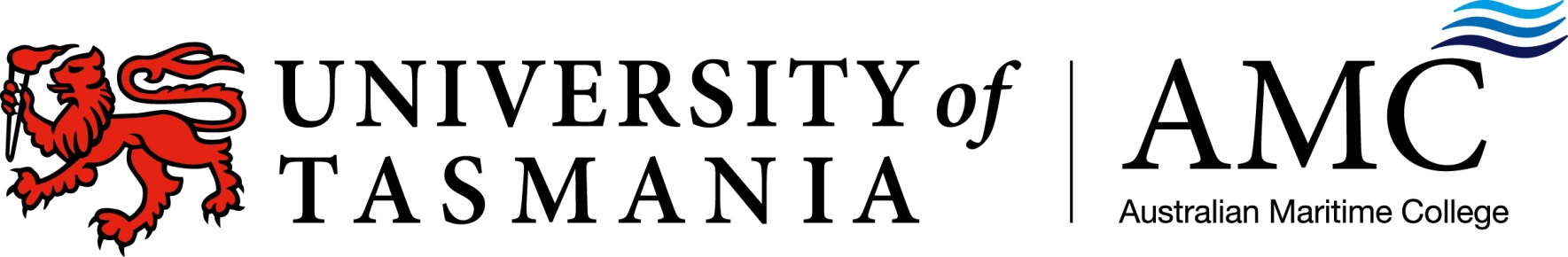 AMC RISK MANAGEMENT/WHS&E
________________________________________________________________________________________________________This form applies for tasks/jobs which have no existing SOP and must be completed before the task/job commences. Tick only the boxes as marked where hazards may apply.Task/Job: ____________________________   Location: _______________________________Persons undertaking assessment: ________________________________________________ Date of assessment: ________Hierarchy of Controls: 1) Elimination 2) Substitution 3) Engineering 4) Administration 5) PPEPermits Required: (Tick appropriate boxes as required)□Other: (List)_________________________________________________________________________Licences/Accreditation Required: (Tick appropriate boxes as required)  □Other: (List)________________________________________________________________________PPE Required: (Tick appropriate boxes as required)□Other: (List) ______________________________________________________________________Hazards: (Tick appropriate boxes for identified hazards)□  Other: (List) ________________________________________________________________________□ Flammable or combustible substances present (List) ____________________________________Job Safety Analysis WorksheetPersons who identify hazards must ensure that all personnel undertaking tasks are advised of the hazards prior to work commencing. This form MUST be completed before any work commence and is to be retained in the relevant work area with copies available for use, inspection or audit at any time.Persons undertaking the job/task must read & sign this document to acknowledge that they understand the identified hazards and will actively participate in the control of the hazards.Personnel signatures: (Name) _____________________________ Date: ______________ (Name) ___________________________ Date: ________________(Name) _____________________________ Date: ______________ (Name) ___________________________ Date: ________________(Name) _____________________________ Date: ______________ (Name) ___________________________ Date: ________________UTAS Risk Management Tools- Likelihood Scale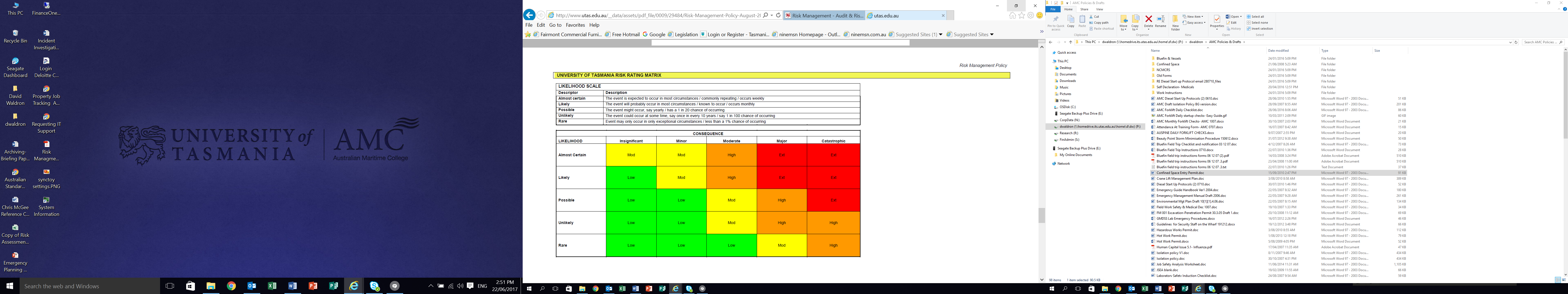 Extract from the UTAS Table of ConsequencesCopies of this form are to be filed onsite or provided to the AMC Operations & Facilities Office and are to be retained for seven years.Hot WorkConfined SpaceWorking at HeightsExcavation WorkMaintenance Inspection/ TestingBunkering/RefuelingHigh VoltageFork Lift LicenceCrane/DerrickFirst AidElevated Work PlatformDogging/ RiggerBoat LicenceWorking at HeightsScaffoldingCoxwains Cert. or higherConfined SpacePlumbing/Gas works (LPG)Fast Rescue VesselCar, MR/HR TruckBus/Public VehicleSafety Glasses/Face ShieldOveralls/Protective ClothingHearing ProtectionGlovesHard HatsRespiratory EquipmentFall arrest harnessSafety FootwearPersonal Floatation DeviceSun Protection/SunscreenLaboratory CoatWorking at HeightsConfined SpaceFumesStored EnergySharp Cutting EdgesNoiseMobile PlantSlippery SurfacesHazardous substancesPinch PointsIsolationManual handlingFalls/overhead workLightingNon skilled/trained personnelHigh VoltageHigh SpeedCommunication equipmentFire protection/preventionTripping HazardRepetitive actions requiredFuels i.e. Diesel/PetrolConcealed services- air/water/oil/electrical wiringHigh pressure- oil/steam/water/airGases i.e. acetylene/oxygenBites & StingsPerson overboardHypo/HyperthermiaLaser EquipmentFatigueJob/Task StepsHazard IdentifiedHazard RatingHazard Control RequiredAction Assigned ToEstimatedCompletionDateActualCompletionDateRevised Hazard RatingJob/Task StepsHazard IdentifiedHazard RatingHazard Control RequiredAction Assigned ToEstimatedCompletionDateActualCompletionDateRevised Hazard RatingConsequenceDescriptorCatastrophicLoss of life, permanent disability or injury to multiple persons.MajorPermanent disability or impairment to one or more persons.ModerateHospitalisation required. Significant lost time and restricted or modified duties required for longer than 1 month.MinorMedical Treatment Injury. Restricted or modification of duties for less than 1 month.InsignificantInjury report and/or first aid only.